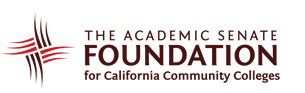 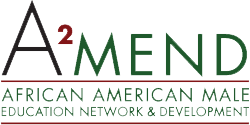 Faculty Scholarship Application Formfor the 2022 A2Mend ConferenceThe Academic Senate Foundation is proud to offer scholarships for faculty to attend the A2Mend 15th Annual African American Male Summit on March 2-4. The scholarship will cover the cost of registration to attend the virtual conference.Please fill out the form completely. Please answer the following questions.  1. Are you planning on attending the Women’s Leadership Institute Pre-Conference?2. Have you previously received a scholarship from the Foundation for ASCCC during 2020 or 2021? 3. What is your role with your local academic senate?4. What do you seek to gain as a result of attending A2MEND?5. How will what you gained during the conference help in your work with students?6. How will what you gain help you advance as a faculty leader?7. How could your involvement in this conference improve your local senate or local faculty leadership?Submit your completed application to: foundation@asccc.org. The deadline to submit is February 2, 2022. Selected faculty will be notified via email two weeks after the submission date.The Academic Senate Foundation is a 501(c)(3) nonprofit organization,  www.asfccc.comOptional Information:The ASCCC aims to intentionally support the increase of development opportunities for diverse faculty, as called for in the ASCCC Strategic Plan 2018-2023 Goal 2 Objective 2.1. In order to design and lead professional development opportunities for diverse faculty, it is essential to begin gathering data to identify and meet the needs of the diverse faculty in our community college system. We ask that you please consider answering the following optional questions to help us identify the needs of our diverse faculty and also to effectively and thoughtfully match mentors with mentees. Please know that we value your voice and confidentiality, and this information will be secure and not shared or published without permission.   With which racial/ethnic group(s) do you identify? (check all that apply) African American/Black ☐American Indian/Alaskan Native ☐Asian/Asian American ☐Caucasian/White ☐Latino/a/x/Chicano/a/x ☐Middle Eastern ☐Native American/First Nations ☐Pacific Islander ☐Other: ________________Decline to state ☐ What is your sexual orientation? (check all that apply)Asexual ☐Bisexual, pansexual or fluid ☐Gay or lesbian ☐Heterosexual or straight ☐Queer ☐Other: ________________Decline to state ☐What is your current gender identity? (check all that apply)*Cisgender man ☐*Cisgender woman ☐*(Cisgender is defined as a person whose gender identity aligns with their sex assigned at birth)**Gender non-conforming ☐**(Gender non-conforming is defined as a person whose behavior or appearance does not conform to traditional gender expectations)**Genderqueer/non-binary ☐**(Non-binary is defined as a person whose gender identity is not exclusively male or female)***Trans man ☐***Trans woman ☐***(Transgender is defined as a person whose gender identity and/or expression is different from their sex assigned at birth)Other: ________________Decline to state ☐Faculty Name:  Discipline: College:Phone:Email:Academic Senate President Name/Email: